§8884.  Annual wood processing reports1.  Wood processor reports.  Owners or operators of all roundwood processing operations shall submit an annual report to the director of the bureau during the month of January for the roundwood used or processed by the operation during the preceding year.  The report shall specify the amount of roundwood processed by species and county where cut from the stump.[PL 1989, c. 555, §12 (NEW); PL 1989, c. 600, Pt. B, §11 (AFF); PL 2011, c. 657, Pt. W, §7 (REV); PL 2013, c. 405, Pt. A, §23 (REV).]1-A.  Reclaimed waste wood and cedar waste report. [PL 2013, c. 513, §1 (RP).]2.  Imports and exports.  Persons, firms, corporations or companies selling forest products out of the State or buying forest products to bring into the State shall submit an annual report to the director of the bureau during the month of January for the forest products sold out of the State or brought into the State.  The report must also identify the origin of imported forest products by state or country, the county in the State in which exported forest products were harvested and the destination of exported forest products by state or country.[PL 2005, c. 133, §4 (AMD); PL 2011, c. 657, Pt. W, §7 (REV); PL 2013, c. 405, Pt. A, §23 (REV).]3.  Confidentiality.  Information collected by the bureau under this section is public except for:A.  Volumes of forest products;  [PL 2013, c. 513, §2 (NEW).]B.  Species of forest products;  [PL 2013, c. 513, §2 (NEW).]C.  Types of forest products;  [PL 2013, c. 513, §2 (NEW).]D.  County of origin of forest products; and  [PL 2013, c. 513, §2 (NEW).]E.  Personally identifying information of forest product suppliers to roundwood processing operations and importers and exporters of forest products.  [PL 2013, c. 513, §2 (NEW).]Summary reports that use aggregate data that do not reveal the activities of an individual person or firm are public records.[PL 2013, c. 513, §2 (RPR).]4.  Failure to submit report; penalty.  Failure to submit reports pursuant to this section constitutes a civil violation for which a fine not to exceed $1,000 for each failure may be adjudged.[PL 2003, c. 452, Pt. F, §45 (NEW); PL 2003, c. 452, Pt. X, §2 (AFF).]5.  Report.  If the bureau provides a report related to wood processor reports received by the bureau in accordance with subsection 1 to the joint standing committee of the Legislature having jurisdiction over forestry management matters, the bureau shall also submit a copy of the report to the joint standing committee of the Legislature having jurisdiction over energy matters.[PL 2023, c. 353, §1 (NEW).]SECTION HISTORYPL 1989, c. 555, §12 (NEW). PL 1989, c. 600, §B11 (AMD). PL 1989, c. 935, §1 (AMD). PL 1991, c. 528, §G10 (AMD). PL 1991, c. 528, §RRR (AFF). PL 1991, c. 591, §G10 (AMD). PL 1995, c. 242, §2 (AMD). PL 2003, c. 452, §F45 (AMD). PL 2003, c. 452, §X2 (AFF). PL 2005, c. 133, §4 (AMD). PL 2011, c. 657, Pt. W, §7 (REV). PL 2013, c. 405, Pt. A, §23 (REV). PL 2013, c. 513, §§1, 2 (AMD). PL 2023, c. 353, §1 (AMD). The State of Maine claims a copyright in its codified statutes. If you intend to republish this material, we require that you include the following disclaimer in your publication:All copyrights and other rights to statutory text are reserved by the State of Maine. The text included in this publication reflects changes made through the First Regular and First Special Session of the 131st Maine Legislature and is current through November 1, 2023
                    . The text is subject to change without notice. It is a version that has not been officially certified by the Secretary of State. Refer to the Maine Revised Statutes Annotated and supplements for certified text.
                The Office of the Revisor of Statutes also requests that you send us one copy of any statutory publication you may produce. Our goal is not to restrict publishing activity, but to keep track of who is publishing what, to identify any needless duplication and to preserve the State's copyright rights.PLEASE NOTE: The Revisor's Office cannot perform research for or provide legal advice or interpretation of Maine law to the public. If you need legal assistance, please contact a qualified attorney.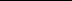 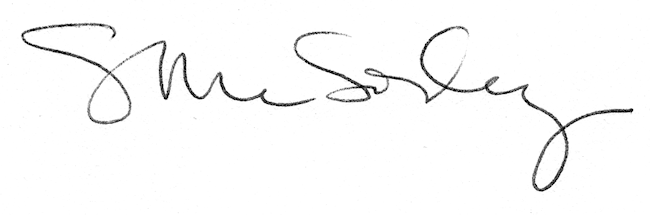 